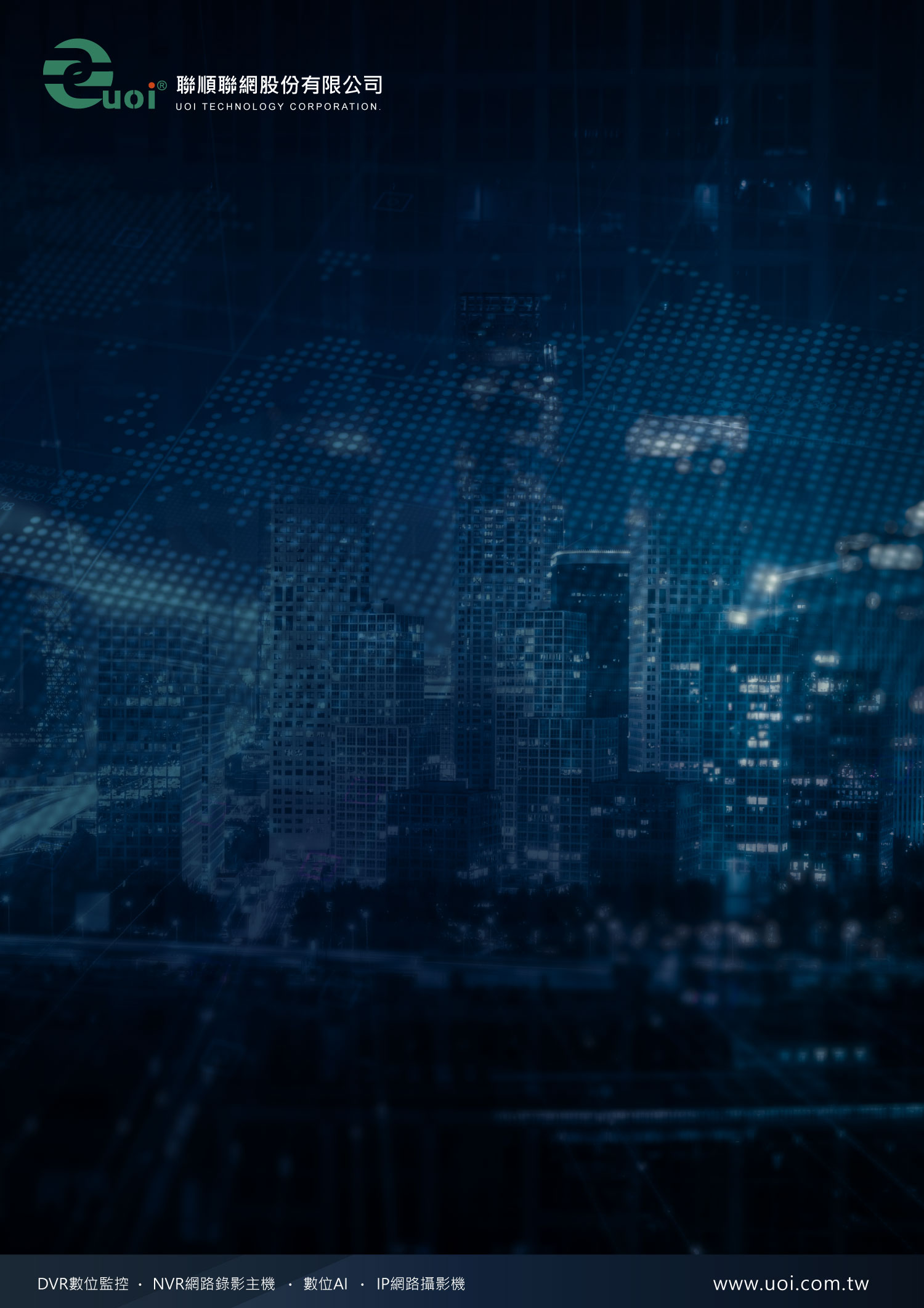 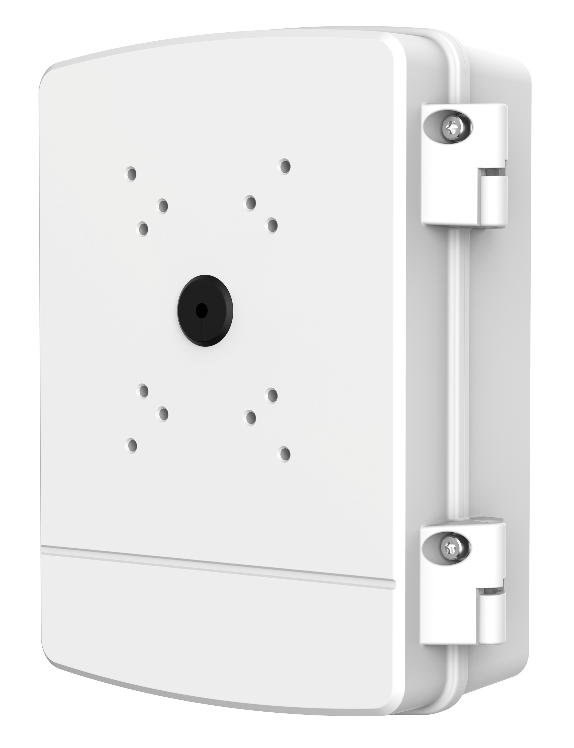 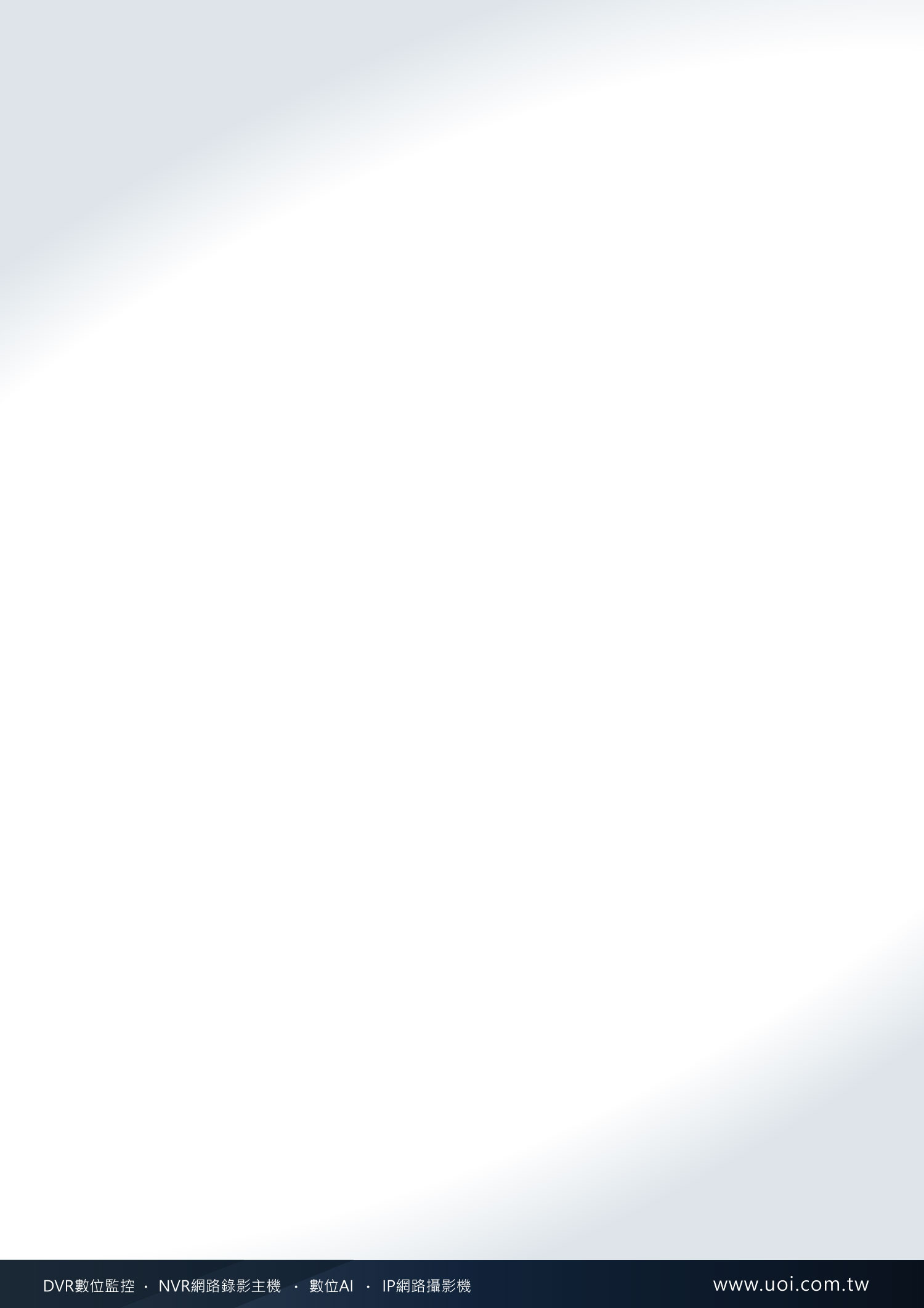 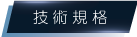 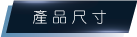 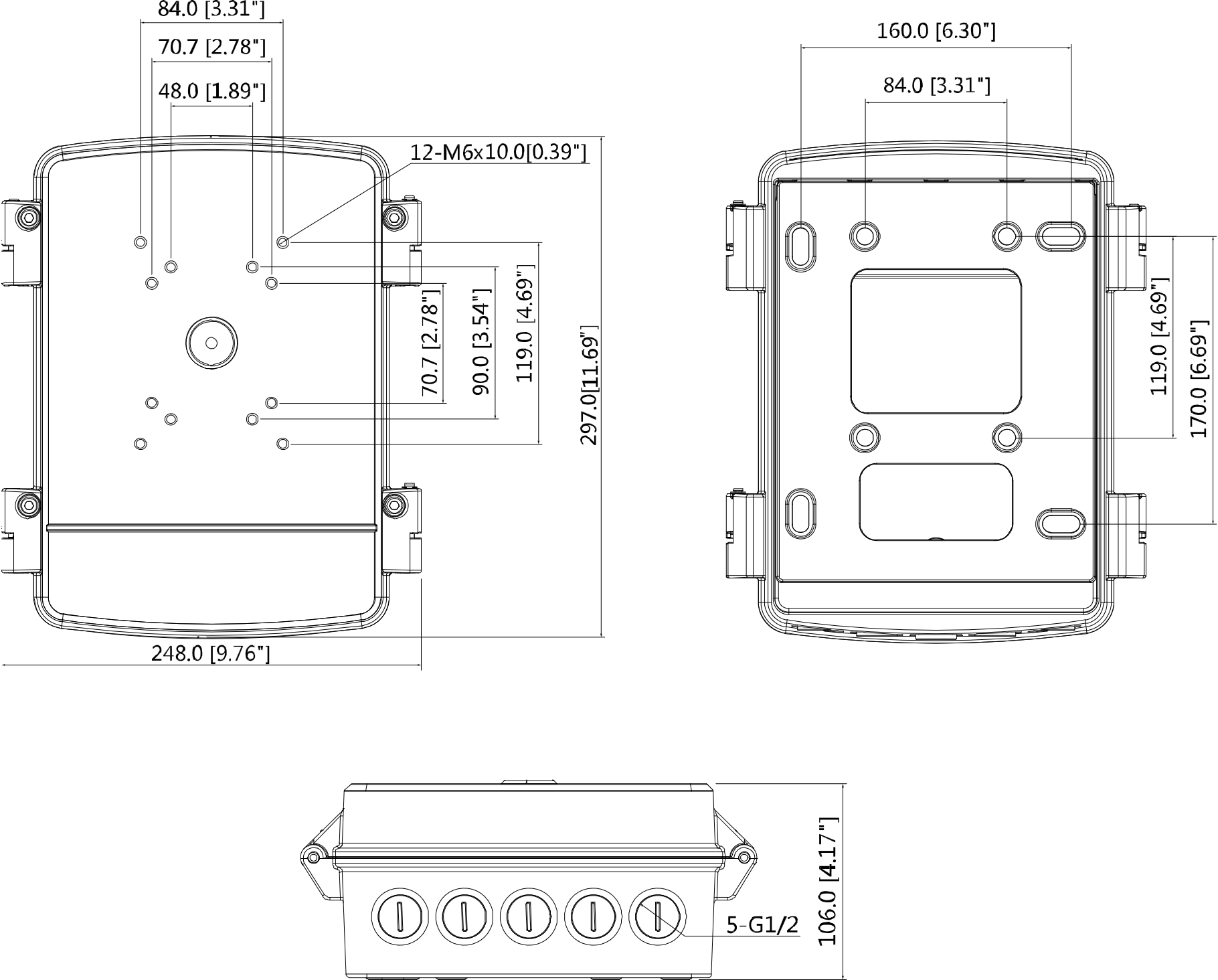 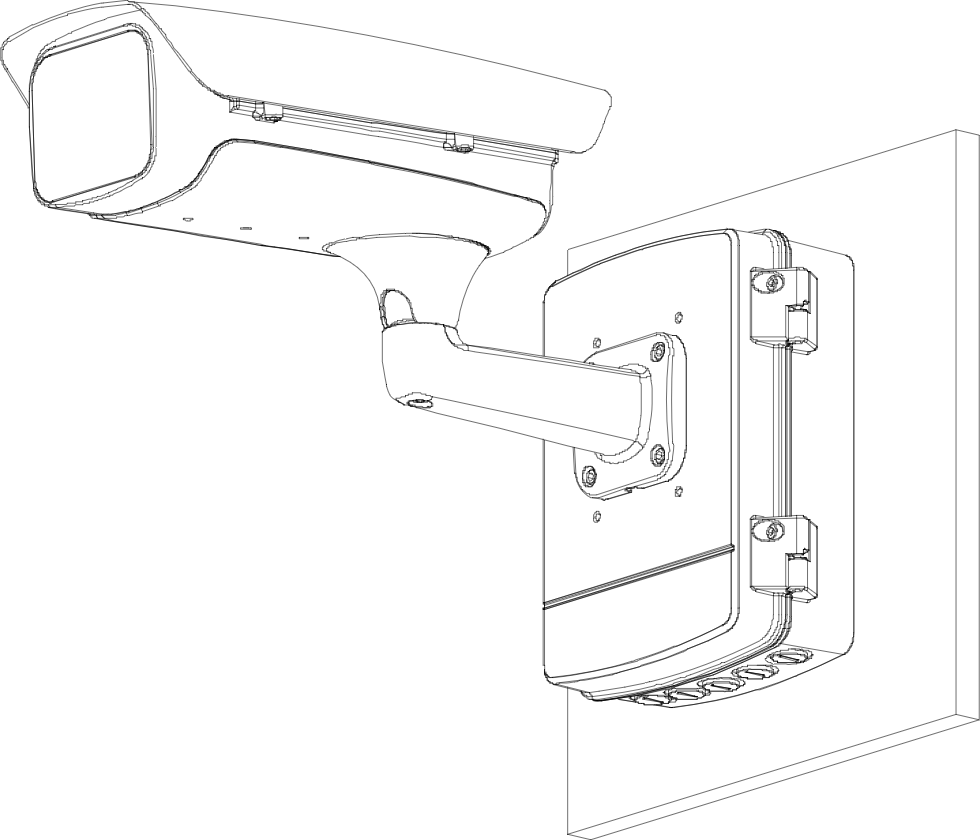 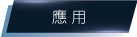 型號PFA140材質鋁合金 & 電鍍鋅鋼板尺寸(WxHxD)297 x 248 x 106 mm (11.69 ”x 9.76”x4.17”)出線孔M20(G1/2”)管螺紋N/A重量3.2kg(7.05lb)承重8kg(17.64lb)顏色白色工作環境-40ºC~+60ºC(-40℉~+140℉), 0~90% RH